			Zimní Přebor Prahy a Středočeského kraje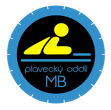 Mladá Boleslav, 05.11.-06.11.2021SELFREPORTING Písemné prohlášení účastníka nebo zákonného zástupce dítěte  ve smyslu ustanovení § 9 odst. 3 zákona č. 258/2000 Sb., o ochraně veřejného zdraví a o změně některých souvisejících zákonů a mimořádných opatření Ministerstva zdravotnictví, v platném zněníJá, níže podepsaný/á ....................................................................... datum nar.: ..............................                                  (u nezletilého jméno a příjmení zákonného zástupce)  adresa: ………………………………………………………………………………………….……………….telefon: 	…………………………………………… 	email: ……..……………………….. jako zákonný zástupce dítěte ..............……....................................... datum nar.: ..............................                                                               (jméno a příjmení dítěte)  prohlašuji,  že dítě nebo jiná fyzická osoba přítomná na akci nejeví známky akutního onemocnění (například horečky nebo průjmu), vzhledem k epidemiologické situaci se rozšiřuje výčet o příznaky infekce covid-19, tj. zvýšená teplota, suchý kašel, zvýšená únava, produkce sputa (hlen z dýchacích cest) dušnost, bolest v krku, bolesti svalů a kloubů, bolesti hlavy, třesavka, ztráta chuti a čichu pocit na zvracení nebo zvracení, průjem, hemoptýza (vykašlávání krve) překrvení spojivky atd.  že ve 14 dnech před odjezdem nepřišlo dítě (nebo jiná osoba přítomná na akci) do styku s osobou nemocnou infekčním onemocněním nebo podezřelou z nákazy a ani jemu, ani jinému příslušníku rodiny žijícímu s ním ve společné domácnosti, není nařízeno karanténní opatření.  že ve 14 dnech před odjezdem nepobývalo dítě (nebo jiná fyzická osoba přítomná na akci) v zahraničí, v případě, že ano, tak kdy a kde.       Zde uveďte místo a termín pobytu v zahraničí: …………………………………….……………………………………Uvádím dle skutečnosti, že osoba absolvovala nejdéle před 72 hodinami RT-PCR vyšetření na přítomnost viru SARS-CoV-2 s negativním výsledkem osoba absolvovala nejdéle před 24 hodinami POC test na přítomnost antigenu viru SARS-CoV-2 s negativním výsledkem osoba byla očkována proti onemocnění covid-19 a doloží národním certifikátem o provedeném očkování nebo národním certifikátem o dokončeném očkování že u očkování uplynulo: od aplikace druhé dávky očkovací látky v případě dvoudávkového schématu podle souhrnu údajů o léčivém přípravku ( dále jen „SPC“) nejméně 14 dníod aplikace dávky očkovací látky v případě jednodávkového schématu posle SPC nejméně 14 dní osoba prodělala laboratorně potvrzené onemocnění covid-19, uplynula u ní doba izolace podle platného mimořádného opatření Ministerstva zdravotnictví a od prvního pozitivního POC antigenního testu na přítomnost antigenu viru SARS-CoV-2 nebo RT-PCR testu na přítomnost viru SARS-CoV-2 neuplynulo více než 180 dní (variantu, která se Vás týká zakroužkujte) Jsem si vědom/a právních následků, které by mě postihly, kdyby toto mé prohlášení bylo nepravdivé.  V ……………………………………… dne*………………….………  	 	 	 ……………………………………   	 	   podpis                                   *) datum ne starší, než jeden den před akcí    	 	 	                     (u dětí podpis zákonného zástupce)  